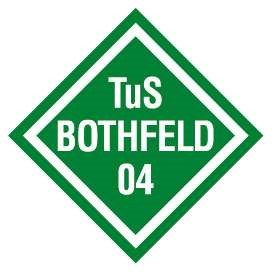 Tagesausflug ins Phaeno nach WolfsburgWer? Alle, die gerne forschen und experimentieren und zwischen 8-17 Jahre alt sind! Wann? Am 15.09.2019 Was? Tagesausflug ins Phaeno Wir fahren mit dem Zug ins Phaeno nach Wolfsburg und nehmen an einer spannenden Entdeckertour teil. Danach könnt ihr in kleinen Gruppen alles nochmal auf eigene Faust erkunden!  Start: Um 8:00 Uhr vor der Apotheke an der Noltemeyerbrücke Ende: Um 19:30 Uhr vor der Apotheke an der Noltemeyerbrücke Kosten: 20 Euro pro Person  Anmeldeschluss ist der 02.09.2019! Die Anmeldung bitte entweder an jugend@tus-bothfeld.de schicken oder im Geschäftszimmer abgeben! Die Mindestanzahl der Teilnehmer beträgt 15 Kinder/Jugendliche. Bitte mitbringen: Geld (die 20 €) und genügend Verpflegung für den ganzen Tag! 
Eure Jugendabteilung!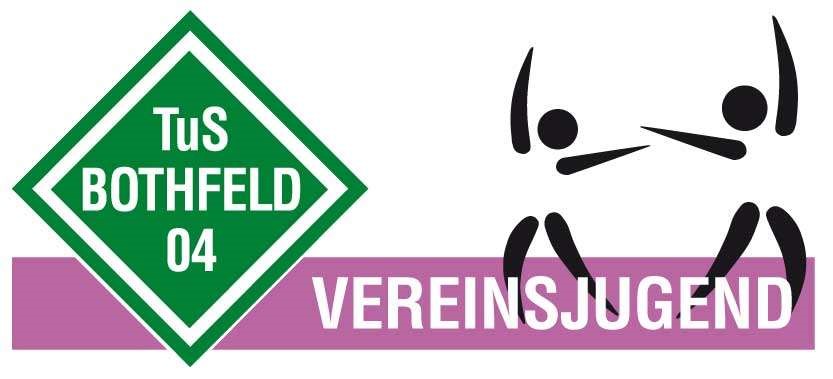 0151/28741226Turn- und Sportverein TuS Bothfeld von 1904 e.V. – Carl-Loges-Str. 12 – 30657 Hannover Telefon 05116046960 - Fax 0511 6068285 – E-Mail info@tus-bothfeld.de – www.tus-bothfeld.de Einverständniserklärung und verbindliche Anmeldung für den Tagesausflug ins Phaeno nach WolfsburgName, Vorname des Kindes: _____________________________________________________ Adresse: _____________________________________________________ Geburtsdatum: ________________ Hiermit erlaube ich meinem Sohn/meiner Tochter an dem Tagesausflug ins Phaeno nach Wolfsburg am 15.09.2019 teilzunehmen. Mein Kind darf in Gruppen von mindestens 3 Kindern und Jugendlichen ohne einen Betreuer das Phaeno erkunden: Ja__/Nein__ Während der Veranstaltung bin ich/sind wir notfalls unter folgender Telefonnummer zu erreichen: _____________________________________________________ Die Teilnehmerinnen und Teilnehmer können sich in Kleingruppen (mind. drei Personen) im Phaeno frei bewegen. Für die durch Teilnehmerinnen oder Teilnehmer verursachten Schäden haftet der gesetzliche Vertreter. Den Anweisungen des Betreuungspersonals ist Folge zu leisten.  _____________________________________________________ 
Ort, Datum und Unterschrift des/der Erziehungsberechtigten Achtung: Bitte geben Sie Ihrem Kind außerdem der Witterung angemessene Kleidung (ggf. auch Wechselkleidung) und ausreichend Verpflegung (Essen und Getränke) für die Veranstaltung mit! Turn- und Sportverein TuS Bothfeld von 1904 e.V. – Carl-Loges-Str. 12 – 30657 Hannover Telefon 05116046960 - Fax 0511 6068285 – E-Mail info@tus-bothfeld.de – www.tus-bothfeld.de 